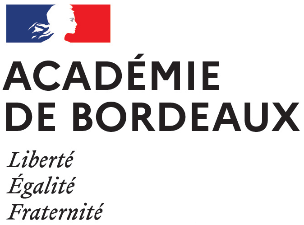 Service de Région Académique à la FormationProfessionnelle, Initiale et Continue et à l’Apprentissage
Dossier de candidature aux fonctionsde Conseiller.ère en Formation ProfessionnelleCampagne 2024Date limite de réception du dossier complété et signéLundi 8 avril 2024 à 12 heures délai de rigueurUniquement à l’adresse suivante :recrutement.cfp@ac-bordeaux.fr   Vous postulez au poste de conseiller en formation professionnelle au sein de la région académique Nouvelle-Aquitaine. Les dossiers de candidature sont identiques dans les académies de Bordeaux, Limoges et Poitiers. Seules la page de garde et la page d’affectation diffèrent.Le recrutement est ouvert aux agents titulaires et contractuels de la fonction publique ainsi qu'aux candidats venant du secteur privé ou associatif, salariés, dirigeants d’entreprise ou demandeurs d’emploi, justifiant d’un diplôme homologué au niveau 6 (Bac + 3 minimum)Les candidats désirant obtenir de plus amples renseignements pourront s'adresser au Service Régional Académique à la Formation Professionnelle Initiale, Continue et à l’ApprentissagePour Bordeaux : Élisabeth LACROIX : 05.40.54.70.83ÉTAT CIVILSITUATION PROFESSIONNELLE FORMATION  Joindre la photocopie du diplôme ou titre le plus élevéFormation continue (stages, séminaires ..) : EXPERIENCE PROFESSIONNELLE Parcours professionnel en lien avec la fonction de CFP Joindre un curriculum vitaeParcours extra professionnel Décrivez à partir des activités professionnelles et extra professionnelles exercées les compétences acquises dans les domaines :INGENIERIE DE FORMATION (1 page maximale) Analyse d’une demande de formation, conception d’une action, d’un dispositif de formation …ACTION COMMERCIALE, PARTENARIAT (1 page maximale) Elaborer et mettre en œuvre un plan d’action commerciale, réaliser des actions de prospection, promotion, développer et entretenir un réseau de partenaires …CONDUITE DE PROJET (1 page maximale) Définition, organisation, animation, innovation, évaluation …MOTIVATIONS POUR EXERCER LES FONCTIONS DE CFPExplicitez vos motivations pour candidater au recrutement de conseillers en formation professionnelle VI. PERSPECTIVES PROFESSIONNELLESLieu d’affectation souhaitéClasser vos choix par ordre de priorité, 1 étant votre premier vœu :L’absence de numérotation (case vide) équivaut à une affectation non souhaitée Agences de la Gironde Agence de la Dordogne Agence des Landes Agence du Lot et Garonne Agence du Béarn Agence du Pays Basque SRA FPICA - Bordeaux CAFOCEtes-vous candidat aux fonctions de CFP dans d’autre(s) académie(s) ? Oui          Non          Si oui, laquelle ou lesquelles :Avez-vous déjà été candidat aux fonctions de CFP dans l'académie de Bordeaux ?Oui          Année :                       Non     Etes-vous candidat à une autre fonction ?Oui         Laquelle :                    Non     Renseignements certifiés exacts, le …. / …. / 2024	Signature du candidatA remplir par le supérieur hiérarchique (le chef d’établissement et/ou le directeur académique des services de l’éducation nationale) et transmettre lundi 8 avril 2024 à 12 heures délai de rigueur à l’adresse suivante :  recrutement.cfp@ac-bordeaux.fr    Avis du supérieur sur l’aptitude à assurer les fonctions de conseiller en formation professionnelle : Date :       /      / 2024	Signature Nom : Prénom :Prénom :Date de naissance :Adresse personnelle : Code postal : Ville : Adresse personnelle : Code postal : Ville : Adresse personnelle : Code postal : Ville : Adresse personnelle : Code postal : Ville : Téléphone : Domicile : Domicile : Portable : Adresse mail :Adresse mail :Adresse mail :Adresse mail :Permis de conduire :   Oui     Non     Permis de conduire :   Oui     Non     Véhicule personnel :  Oui     Non     Véhicule personnel :  Oui     Non     Salarié du secteur privé Fonction libérale, indépendant  En recherche d’emploi  Agent public Pour les agents publics :Pour les agents publics :Pour les agents publics :   Education nationale      Agent non titulaire      Agent non titulaire      Agent non titulaire      Autre ministère ou fonction publique     Autre (à préciser) :Agent titulaire      Corps : Grade :Agent titulaire      Corps : Grade :Agent titulaire      Corps : Grade :Fonction occupée : Fonction occupée : Fonction occupée : Fonction occupée : Fonction occupée : Employeur : Nom de l’employeur :Employeur : Nom de l’employeur :Employeur : Nom de l’employeur :Employeur : Nom de l’employeur :Employeur : Nom de l’employeur :Adresse : Code postal :Ville :Adresse : Code postal :Ville :Adresse : Code postal :Ville :Adresse : Code postal :Ville :Adresse : Code postal :Ville :Diplômes ou titres homologuésNiveau pour les titres homologuésDates d’obtentionIntituléDuréeAnnéeOrganisme de formationDates Fonction occupée Employeur Activités principales Dates Fonction / missions exercées  Organisme Activités principales Pour les candidats en fonction à l’éducation nationale